প্রকল্প ধারাণাপত্র১. পটভূমি (Background):  Avgv‡`i mgv‡R ZuvZ wk‡íi mv‡_ RwoZ Rb‡Mvôx mvavibZ A_©‰bwZKfv‡e `~e©j Ges Ae‡nwjZ| eZ©gvb  miKv‡ii iƒcKí 2021 Ges 2041 mvj bvMv` DbœZ evsjv‡`k wewbg©v‡b mgv‡Ri wcwQ‡q cov Rb‡Mvôxi Dbœqb Qvov †`‡ki Dbœqb m¤¢e bq| ZvQvov mgevq Awa`ß‡ii ÒDrcv`bg~Lx mgevq mwgwZ MVbÓ kxl©K wb‡`©kbv GB cÖK‡íi gva¨‡g ev¯Íevqb m¤¢e|   ২. সমস্যার বর্ণনা (Problem Definition): (K) Avgv‡`i mgv‡Ri ZuvZx Rb‡Mvôx Ae‡nwjZ I Dbœqb ewÂZ| (L) Zviv A_©‰bwZKfv‡e AZ¨šÍ `~e©j|		(M) mgv‡Ri AwaKvsk gvbylB Zv‡`i cÖwZ AvšÍwiK bq| 		(N) Zv‡`i †Kvb msMVb bvB ev cøvUdig bv _vKvq †UKmB Av_©-mvgvwRK Dbœqb n‡”Q bv|		(O) Zv‡`i Kvh©µg mgevq wfwËK bq d‡j Dbœqb n‡”Q bv| 		(P) ZuvZx‡`i g‡a¨ mÂqx g‡bvfve bvB| 		(Q) Zviv mwVK cÖwkÿY I Z`viwKi Afv‡e cyuwRMVb I e¨envh© DcKiY myweav n‡Z ewÂZ| 		(R) Zv‡`i evRvi myweav bvB d‡j wecbb evavMÖ¯’ n‡”Q, d‡j Kg©ms¯’vb n‡”Q bv| 		(S) Kg©m&s¯’vb bv nIqvq †eKvi mgm¨v i‡q hv‡”Q hv ga¨g Av‡qi evsjv‡`k wewbg©v‡b cÖwZeÜKZv| ৩. উদ্দেশ্য (Objectives) : 		(K) ZuvZx‡`i DØy×Ki‡Yi gva¨‡g mgevq mwgwZi gva¨‡g msMwVZ K‡i Dbœq‡bi g~j avivq wdwi‡q Avbv| 		(L) Zv‡`i Pvwn`v I m¤¢vebvi wfwË‡Z Drcv`bg~Lx I Avq-ea©K Lv‡Z cÖwkÿY cÖ`vb| 		(M) Zv‡`i Drcvw`Z cb¨ evRviRvZ Ki‡Y e¨e¯’v MÖnY| 		(N) Zv‡`i AvZ¥wek¦vmx I AvZ¥wbf©ikxj wn‡m‡e M‡o †Zvjv| 	(O) wewfbœ miKvix, †emiKvix `ßi †_‡K ZuvZx‡`i cÖvc¨ myweavw` cÖvwß wbwðZKi‡Yi wjsK-Avc ˆZix Kiv|	(P) ZuvZx‡`i Av_©-mvgvwRK Dbœqb †UKmB Ki‡Y mn‡hvwMZv cÖ`vb|	(Q) Dchy³ Kvh©vw` mgevq mwgwZi gva¨‡g cwiPvjbv I mn‡hvwMZv cÖ`vb|  ৪. প্রকল্পের বর্ণনা (Project Description): মূল অর্জন 		(K) ZuvZx‡`i mgevq mwgwZi gva¨‡g msMwVZ Kiv|  		(L) Zv‡`i cÖwkÿY I DcKiY mn‡hvMxZvi gva¨‡g AvZ¥-Kg©ms¯’vb m„wó|  		(M) Zv‡`i Drcvw`Z cb¨ evRviRvZ Ki‡Y e¨e¯’v MÖnY| 		(N) ZuvZx‡`i †UKmB Av_©-mvgvwRK Dbœqb wbwðZKiY| 	(Q) Dchy³ Kvh©vw` mgevq mwgwZi gva¨‡g cwiPvjbv I mn‡hvwMZv cÖ`vb | 	ii.  মূল স্টেকহোল্ডার :		 (K) mgevq  Awa`ßi| 		(L) Dc‡Rjv cwil`|  		(M) ¯’vbxq BDwc †Pqvig¨vb|  		(N) ¯’vbxq BDwc m`m¨|  	(Q) AvMÖnx †emiKvix ms¯’v (NGO) (iii) g~j Kvh©µg t cÖK‡íi g~j KvR I avivevwnKZvi avcmg~nt ৫. মনোমানচিত্র (Mind Map): cÖ‡hvR¨ bq |  .৬. যৌক্তিকতা ও সম্পৃক্ততা (Rational/Linkages): 	cÖK‡íi Kvh©µg mgevq Awa`ß‡ii Drcv`bgyLx mgevq mwgwZ MVb, miKv‡ii iƒcKí-2021 †UKmB Dbœqb jÿgvÎv (SDG)  2030 Ges 2041 mvj bM` DbœZ evsjv‡`k Movi cwiKíbvi mv‡_ mvgÄm¨c~Y©| ৭. সিদ্ধান্ত সামগ্রিকতা (Decision Coherence) : 		mgevq Awa`ß‡ii B‡bv‡fkb wUg G mgm¨v mgvav‡bi mv‡_ RwoZ|  ৮. প্রকল্পের অর্থায়নকারী (Project Sponsor) : 		mgevq Awa`ßi/Dc‡Rjv cwil`|		cÖ‡qvRbxq †gvU A_© 2,00,000/- (`yB jÿ) UvKv gvÎ|   ৯. মূল ঝুঁকিসমূহ (Major Risks) : 		(K) DcKvi‡fvMx‡`i m‡PZbZvi Afve| 		(L) bZzb wel‡q  wbiærmvn| 		(M) cÖ‡qvRbxq A_© mieiv‡ni Afve|  ১০. প্রকল্পের সাফল্য সূচক (Project Success Criteria) :(K) gvbm¤§Z cb¨ Drcv`b| (L) Drcvw`Z cb¨ evRviRvZKiY|(M) Zv‡`i Av_©-Kg©m&s¯’vb m„wó| (N) Zv‡`i Av_©-mvgvwRK Dbœqb| ১১. প্রকল্পের ভবিষ্যৎ উন্নয়ন (Project Future Development) : 		AvcvZZ cÖ‡hvR¨ bq| 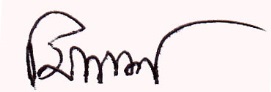                                                              24/01/2019	(wgjb Kzgvi `vk)	Dc‡Rjv mgevq Awdmvi 	Mvsbx, †g‡nicyi|